Муниципальное автономное дошкольное образовательное учреждение №19 «Ручеёк» города Дубны Московской областиПроект   «Игрушки»(для детей младшего возраста)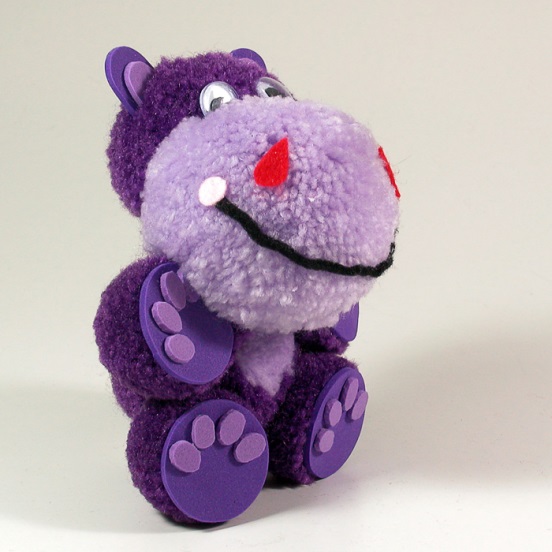 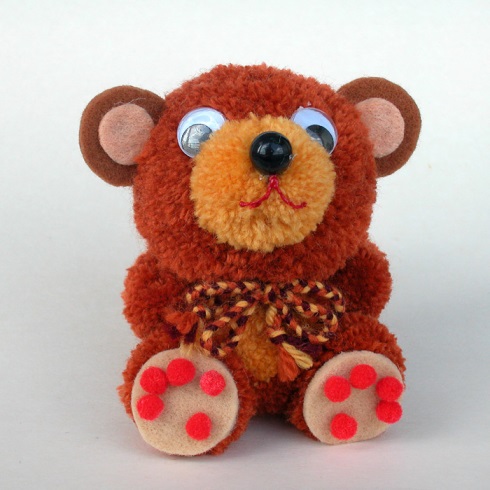 Проект составила: воспитатель первой  квалификационной  категорииМихайлова С.В. Вид проекта:  речевой, игровой.Продолжительность:  краткосрочный – январь -февраль Участники проекта: дети группы младшего возраста 3 - 4 года, воспитатели, родители.Образовательная область:  речевое  развитие.Цель проекта:  Помочь детям запомнить стихотворения из цикла « Игрушки» Агнии Львовны Барто  и учить рассказывать его вместе с воспитателем.Задачи проекта:1.Познакомить детей с поэзией   Агнии Барто цикл « Игрушки»2.Читать наизусть, не торопясь, четко выговаривая слова, окончания слов.3. Воспитывать  умение слушать, запоминать небольшое по объему стихотворение.4. Воспитывать у детей отзывчивость, потребность приходить на помощь к тем, кто в ней нуждается.АктуальностьДетская литература занимает особое место в жизни ребёнка. Книга – это средство всестороннего развития ребёнка. Она способствует развитию у детей любви к Родине, к родной природе, родному языку, развивает и обогащает детское воображение. Мы смотрим в книгу, как в зеркало и находим в ней отражение того, что происходит с нами, как бы со стороны видим поступки и их последствия. Всё это оказывает большое влияние на развитие ребёнка как личности. Слабое знание детьми творчества детских писателей, увлечение детьми компьютером, недопонимание родителями важности ознакомления детей с художественной литературой и привития любви к книге – это проблема нашего времени. В соответствии с ФГОС восприятие художественной литературы направлено на формирование интереса и потребности в чтении книг. Данный проект даёт возможность познакомиться с творчеством Агнии Львовны Барто. Читая стихи Агнии Барто, ребенок обязательно увидит, кому следует подражать, а на кого лучше не быть похожим. Поэтесса создает выразительные портреты детей, раскрывает глубину их переживаний, подмечая черты детской психологии. На произведениях А. Барто выросло не одно поколение детей. Осмысливая её произведения, ребенок учится жить, мыслить и оценивать свои поступки.Ожидаемые результаты проекта:•Дети познакомятся со стихотворениями А. Барто из цикла «Игрушки» • У детей развивается речь, внимание, память, познавательную активность связной речь; обогащается словарного запаса путем введения новых слов• Дети научаться способам действий с игрушками; играть во взаимодействии со взрослыми и со сверстниками;• Будут бережно относиться к игрушкам.• Расширяются представления об окружающем мире; укрепляется исследовательский интерес к окружающему миру, развивается познавательно – исследовательской деятельность; формируется целостности картины мира, расширяется кругозор;• Развиваются психических процессов (память, внимание, мышление, воображение);• развивается творчество и продуктивные виды деятельности (аппликация, лепка, рисование, конструирование).ПЕРВЫЙ ЭТАП - ПОДГОТОВИТЕЛЬНЫЙ.• Постановка целей и задач; подбор методической литературы и наглядно – дидактического материала для реализации проекта; организация развивающей среды в группе.ВТОРОЙ ЭТАП - ОСНОВНОЙ.ТРЕТИЙ ЭТАП - ЗАКЛЮЧИТЕЛЬНЫЙ• анализ результатов проекта;• оформление презентации;• защита проекта• выставка творческих работ родителей;• выставка книги А. Барто «Игрушки», выставка игрушек.Анализируя проделанную работу можно сделать выводы: 1. Тема разработанного проекта выбрана с учетом возрастных особенностей детей младшего возраста и объема информации, которая может быть ими воспринята, что положительно повлияло на различные виды их деятельности (игровую, познавательную, художественно-речевую); 2. Отмечалась положительная реакция и эмоциональный отклик детей на знакомство с разными видами игрушек, дети проявляли интерес и желание играть с игрушками; дети пополнили свои знания об игрушках. Во время самостоятельных игр и в совместных играх с педагогом, дети стали более внимательными и бережливыми по отношению к игрушкам, с удовольствием играют друг с другом. 3. Возросла речевая активность детей, что положительно повлияло на самостоятельную игровую деятельность детей, дети включают в сюжет игры различные игрушки и пытаются осуществлять ролевой диалог; 4. Считаю, что удалось достигнуть хороших результатов взаимодействия педагог - родители. Родители принимали активное участие в реализации проекта.Перспектива на будущее: Разработать перспективу проекта и в дальнейшем “Любимые игрушки”. В будущем мы решили запустить ещё один проект “Сенсорика через игру”. Проект является актуальным, так как, помогает развивать познавательную сферу ребенка младшего дошкольного возраста. Этот проект поможет нам расширить кругозор каждого ребенка на базе ближайшего окружения, создать условия для развития самостоятельной познавательной активности.Литература:1. Е. А. Косаковская «Игрушка в жизни ребенка».2005г.2. Л. С. Киселева, Т. А. Данилина «Проектный метод в деятельности дошкольного учреждения»2011г.3. Картушина М. Ю. Забавы для малышей. – М. : ТЦ «Сфера», 2006г.4. Кряжева Н. Л. развитие эмоционального мира детей. – Екатеринбург: У-Фактория, 2004г.5. Развитие и обучение детей раннего возраста в ДОУ: Учебно-методическое пособие / составитель Дёмина Е. С. – М. : ТЦ «Сфера», 2006г.6.Губанова Н.Ф. Развитие игровой деятельности. Система работы в первой младшей группе детского сада. М.: Мозаика – Синтез, 2012.-128с.7.Колдина Д.Н. Лепка и рисование с детьми 2-3 лет. Конспекты занятий.- М.: Мозаика – Синтез, 2008.-58с.8.Познание предметного мира: комплексные занятия. Первая младшая группа/автор – сост. Ефанова З.А.- Волгоград: Учитель, 2013.- 87с.9.Тимофеичева И.В., Оськина О.Е.- Ладушки. Развивающие игры-занятия для детей раннего возраста. Конспекты занятий / Под ред. Воровщикова С.Г.,-М.:УЦ “Перспектива”, 2013.-96сНаправления     деятельности              МероприятияБеседы: -«Мои любимые игрушки»-«Лучший подарок»,-«В магазине игрушек».Моделирование ситуаций:-«Поиграем с мячиком»- «Полечим мишку»-«Развеселим зайку»- «Покатаем игрушки на лошадке».Дидактические игры:-«Большой и маленький мяч»-«Много-один»-«Тонет-не тонет»-«Спасём мячик-«Чем отличаются мячики?»-«Какого цвета лошадка?»-«Прикрепи мишке лапу»«Что умеет грузовик».	Чтение художественной литературы:-стихи А. Барто «Игрушки»:«Мишка» «Грузовик»  «Зайку бросила хозяйка» «Мячик» «Лошадка» «Самолёт» «Бычок» «Кораблик»Рисование:  Лепка:Конструирование:-«Большие и маленькие мячи»-«Раскрась мячик»-«Дорисуй грузовику колёса»-«Морковка для зяйчика»-«Раскрасим зонтик для зайчика»-«Печенье для мишки»-«Морковка для зайчика»-«Мячики».«Самолёт;-«Домики для игрушек»-«Ворота»-«Кроватка».Физическое развитие:-«Сожмём мячики в кулачке»-«Покатаем мячики с шипами между ладонями»-«Помассируем мячиками ножки».Подвижные игры:-«Поймай мячик»-«Прокати мяч в ворота»-«Догоните мячики»-«У медведя во бору»-«Прокати куклу»-«Лошадки».Сюжетно-ролевые игры:-«Таня пришла в гости»-«Больница для зверят»Рассматривание иллюстраций:Картинки к стихам А.Барто, книжки.